Fetch + Push Use CaseUse Case: Fetch + PushOverview The MN EAS “Fetch + Push” use case defines a process where an event, such as a hospital admission or discharge, triggers a query back to the hospital (or related care provider) to fetch additional clinical information (such as a continuity of care document or discharge summary), which is pushed with the alert.  This feature improves care coordination during transitions of care and reduces the administrative burden for the querying and responding providers.Permitted PurposesThe permitted purpose for this use case is Treatment as permitted by Applicable Law.Use Case DescriptionThe following steps correspond to the diagram below.Pre-conditionsMN EAS Participants are also members of a national network (e.g. eHealth Exchange).Care Team members, with patient consent, can subscribe for attributed patient.TriggersA hospital discharge (D/C) can be the trigger for a D/C alert and query for a D/C summary.A hospital or LTPAC admission can be a trigger for a query of providers for historical data.AlertAn alert is generated if there’s a patient match between the trigger event and panel.FetchGiven a subscribed event, and MN EAS directory information, a set of queries are triggered to fetch clinical data over the national networks (Patient Discovery, Query for Documents, Retrieve Documents).  Once retrieved, the clinical data can be kept in HL7 CDA XML format, or transformed into a human-readable HTML document using a style-sheet.  PushSimilar to the alert, the clinical data are pushed to the subscriber, in the preferred format (XML or HTML) and transport mechanism (HL7 MLLP, sFTP, Direct, or via other secure webservice mechanisms).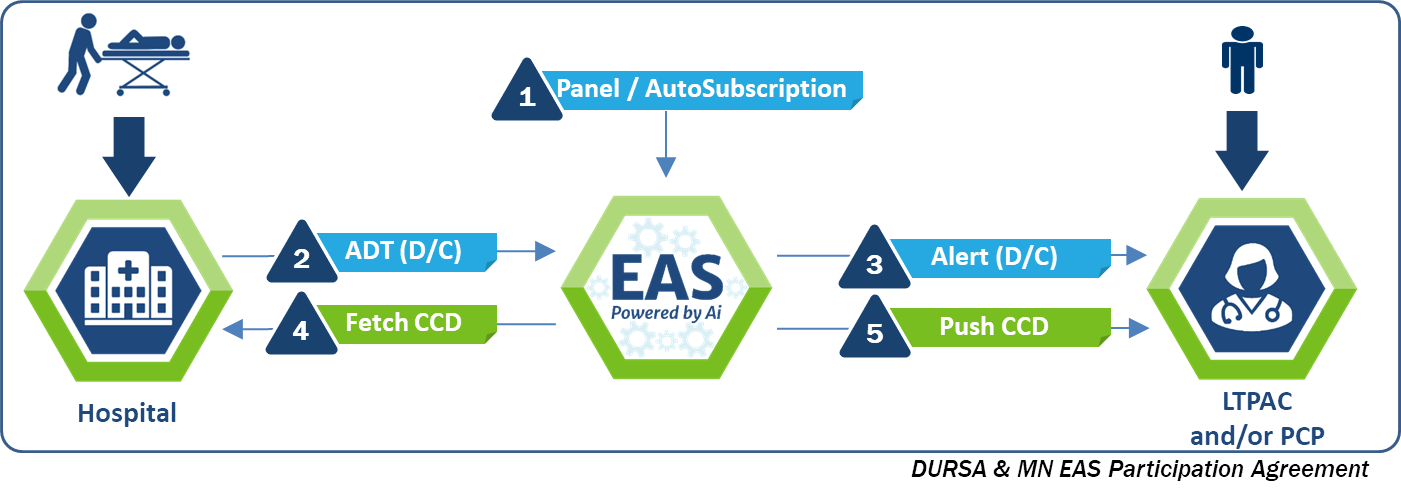 .VersionApproval Date1.0March 11, 2021